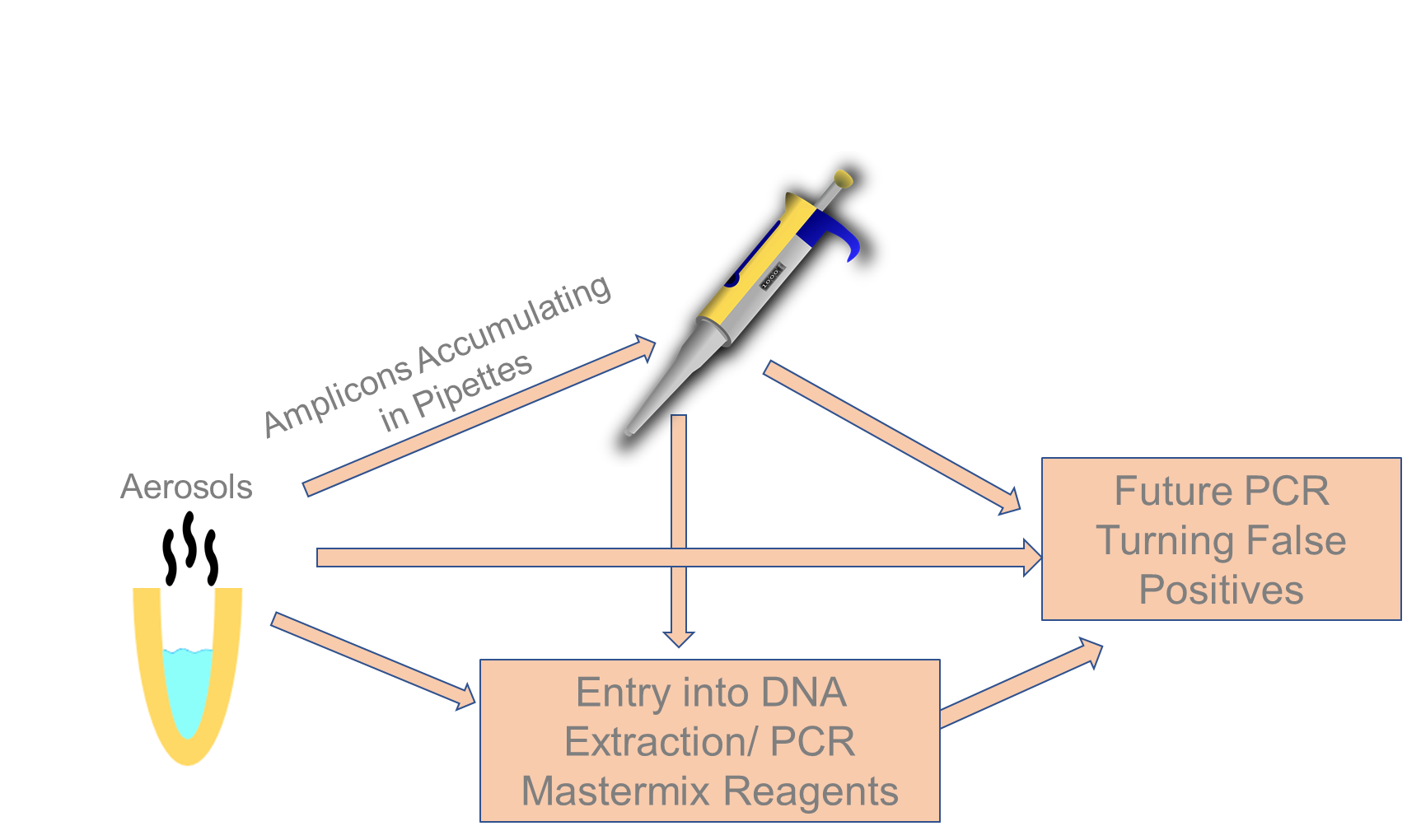 Figure 1: Routes of PCR carryover contamination include pipettes and aerosolization.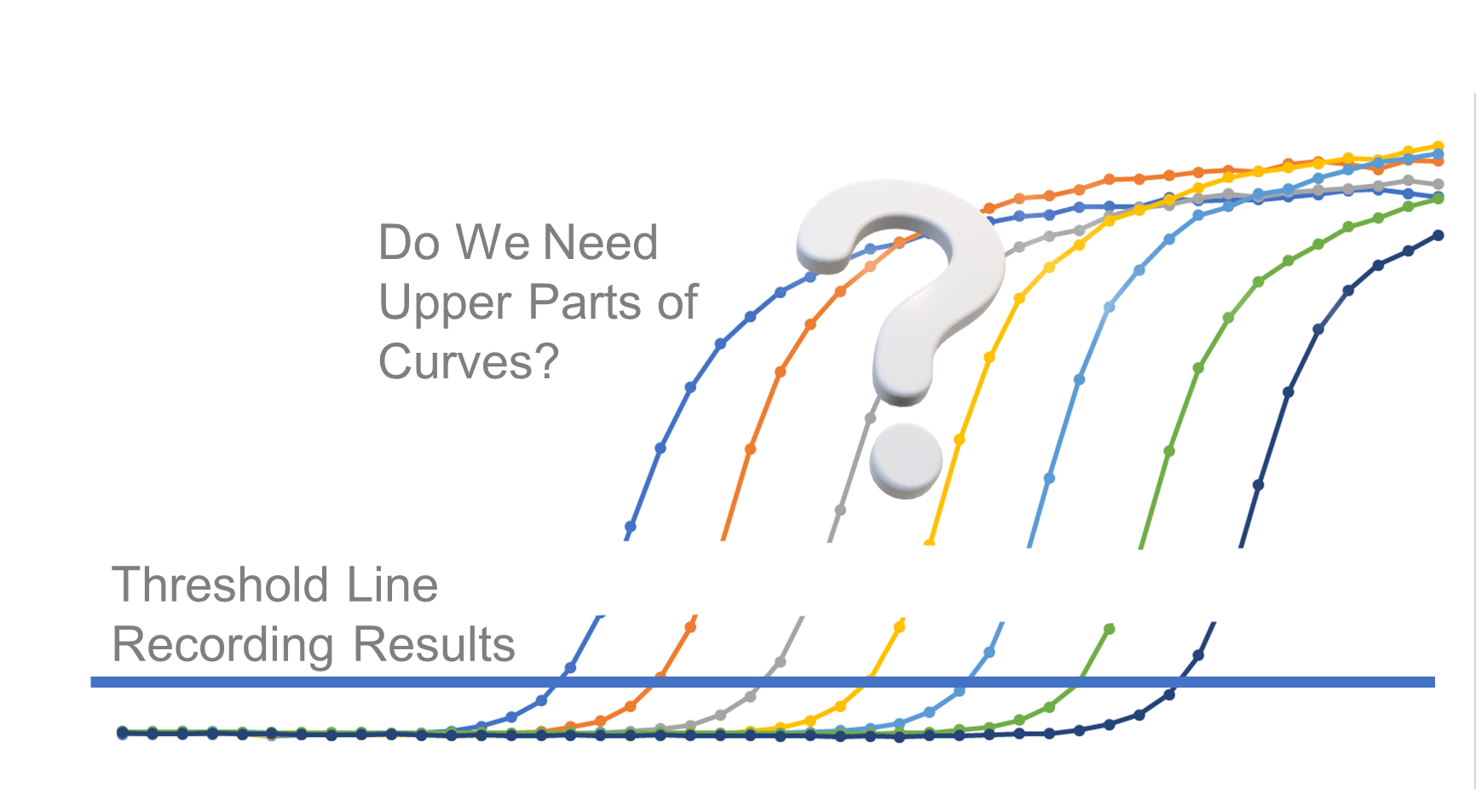 Figure 2: Real-time PCR quantification only requires the initial part of the amplification curves.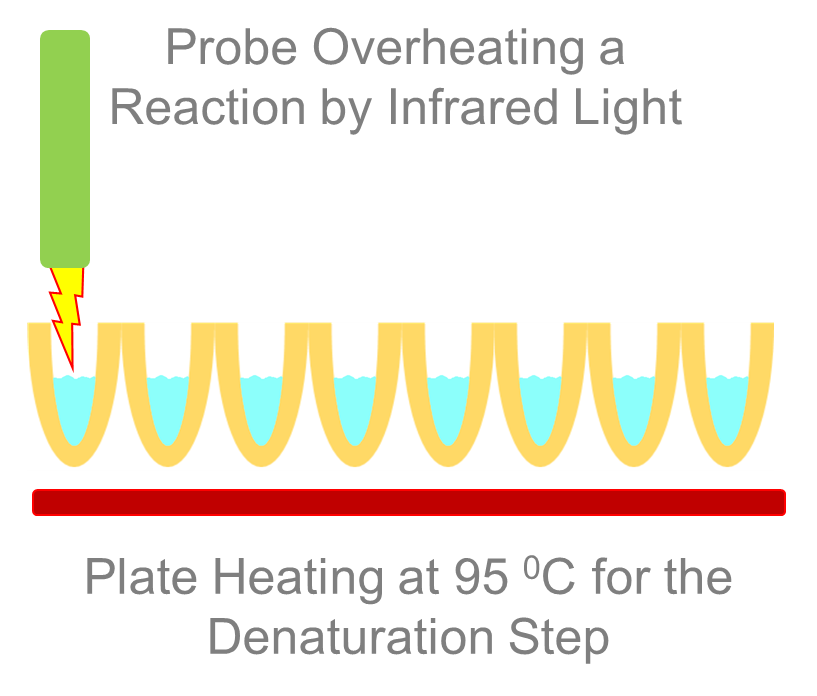 Figure 3: A possible model for OptiStop PCR